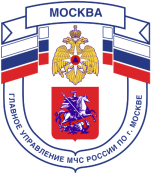 Главное управление МЧС России по г. МосквеУправление по Троицкому и Новомосковскому АО1 региональный отдел надзорной деятельности и профилактической работы108814, г. Москва, поселение Сосенское, поселок Газопровод, д. 15, телефон: 8(495)817-60-74,	E-mail: tinao1@gpn.moscow	ПРАВИЛА БЕЗОПАСНОГО ПОВЕДЕНИЯ ПРИ ПРОВЕДЕНИИ КРЕЩЕНСКИХ КУПАНИЙУважаемые участники Крещенских купаний! Убедительно просим вас соблюдать правила поведения на водоёме в период проведения Крещенских купаний! Прежде всего, оцените свои возможности и состояние здоровья. Категорически запрещено купание в необорудованных местах, это может привести к несчастному случаю. Не допускайте купание в состоянии алкогольного опьянения. Не стоит находиться в проруби более 1 минуты во избежание общего переохлаждения организма. Если с вами ребенок, не оставляйте его без присмотра, не допускайте его купания без участия взрослых. Если перед вами стоит несколько человек, проявляйте терпение и спокойствие. Пропускайте вперёд женщин с малолетними детьми и пожилых людей. Раздевайтесь в специально оборудованных палатках для переодевания. Перед окунанием желательно слегка разогреться, для этого можно сделать несколько приседаний и наклонов. При подходе к проруби стойте строго по одному, не допускайте скопления нескольких человек в одном месте – лёд может не выдержать большого количества людей. Не оставляете детей без присмотра, а малолетних детей держите на руках. При спуске в прорубь будьте предельно осторожны. При наличии лестницы – держитесь за перила. После трёхкратного окунания не задерживайтесь, освобождайте место для следующих. Выйдя из воды, нужно насухо вытереться полотенцем и сразу одеться. Не оставайтесь долго на морозе – ощущение тепла может пройти через несколько минут. Помните, что погружение в ледяную воду противопоказано людям с хроническими тяжелыми заболеваниями любого характера, такими как диабет, болезни сердечно - сосудистой системы, острые бронхиты, пневмония, астмы, болезни системы мочевыводящих путей, почек и др. Нахождение в воде низкой температуры, даже для здорового человека — сильный стресс. Но если человек хотя бы немного ослаблен, через три-четыре дня за смелость придется расплачиваться. У людей с острыми заболеваниями переохлаждение может спровоцировать состояния, опасные для жизни, такие как инсульт, гипертонический криз и т.д. Спасатели столицы готовы в любой момент прийти к вам на помощь!Телефон пожарной охраны – 01 и 101Единый телефон доверия ГУ МЧС России по г. Москве: +7(495) 637-22-22mchs.qov.ru – официальный интернет сайт МЧС России